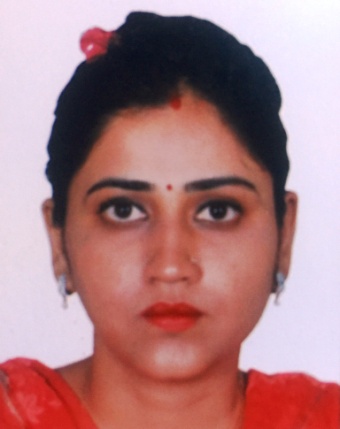 ManpreetManpreet.326410@2freemail.com 	 Customer service professional with 8+ years of experience in Front Office & MIS. Familiar with major customer service software, conflict resolution and possess a positive attitude.	     Aiming to use my proven skills to effectively fill the senior position in your company.Knowledge in Analysis Reports, Presentations, MS-Excel, MS Access, CRM, BSCS (Business support control system).Experience Summary:Consulting Engineering Group (CEG) - JaipurHandle customer inquiries, complaints, billing questions and payment extension/service requests. Listing new company in company database for future transaction.Manage customer’s accounts.Keep records of customer transactions.Preparing and maintaining daily activity report.Distribute customer’s reports daily basis.Attending incoming calls .Maintains cash and cheque daily basis.Vodafone - JaipurManage the status of accounts and balances and identify inconsistencies.Issue and post bills, receipts, data and invoices. Check the validity of debit accounts.Update accounts receivable database with new accounts or missed payments.Ensure all clients remain informed on their outstanding debts and deadlines.Provide solution to any relative problems of clients.Prepare reports on billing activity with clear reliable data.Maintains daily MIS of bill distribution, credit & debit account for more than two hundred thousand customer of Rajasthan Circle – India. .Vodafone - JaipurManage a high-volume workload within a deadline-driven environment (Attends 100+ Customers per day) and consistently met performance benchmarks in all areas (speed, accuracy & volume).Attend inquiry regarding products & services. Advised customers regarding plan/payment options as per their requirement & that will suit their budget.Receive bill payments from customers; discuss billing questions and service concerns.Selling Prepaid and GSM Postpaid SIM cards, Smart phones, etc.Introducing the newest technology, trends in the market and discussing the technical specifications.Provides customer satisfaction by resolving their complaints.Marital Status	 			MarriedVisa Type 					Resident			Linguistic Capabilities			English, Hindi, Punjabi.Professional Qualification :-OrganizationDesignationDurationConsulting Engineering Group (CEG) - JaipurCustomer Service ExecutiveJuly 2015 – Aug 2016Senior Billing ExecutiveDec 2010 - May-2015Vodafone Digilink LtdSenior Billing ExecutiveDec 2010 - May-2015Vodafone Digilink LtdFront Line Customer Care ExecutiveApril 2008 - April 2010Vodafone Digilink LtdFront Line Customer Care ExecutiveApril 2008 - April 2010Customer Service Executive (CEG)                                            July 2015 – Aug 2016Senior Billing Executive ( MIS Analyst)                               Nov 2010 – July 2015Customer Care Representative                                                April 2007– Nov 2010Personal Profile